DAN - die anderen Nachrichten 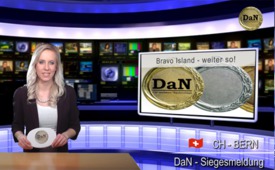 Bravo Island – weiter so!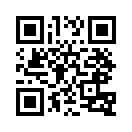 Der isländische Staat demonstriert auf eindrückliche Weise, dass es möglich ist, sich einerseits gegen unautorisierte Einmischungen von außen zu wehren, ...Der isländische Staat demonstriert auf eindrückliche Weise, dass es möglich ist, sich einerseits gegen unautorisierte Einmischungen von außen zu wehren, und andererseits dem inneren Zerfall den Riegel vorzuschieben. Erst kürzlich, am 30. Januar 2013, enthüllte die staatliche Rundfunkanstalt Islands RUV, dass im August 2011 acht FBI-Agenten ohne Vorankündigung in Island gelandet sind, um Untersuchungen gegen Wikileaks durchzuführen. Nachdem der isländische Innenminister darüber informiert wurde, wies er die lokale Polizei an, die Zusammenarbeit einzustellen und ließ mit Hilfe des Außenministeriums die FBI-Agenten ausweisen. „Es ist unnatürlich für fremde Polizeikräfte, in Island Untersuchungen durchzuführen“, sagte der Innenminister. Wie nachahmenswert! Die Regierung zieht sogar in Erwägung, formell bei den US-Behörden Protest einzulegen.von decQuellen:www.shortnews.de/id/1007855/querelen-um-wikileaks-island-liessfbi-agenten-ausweisenhttp://rixstep.com/1/20130131,00.shtmlhttp://wikileaks.org/Eight-FBI-agents-conduct.htmlDas könnte Sie auch interessieren:#Island - www.kla.tv/Island

#DaN - Die anderen Nachrichten - www.kla.tv/DaNKla.TV – Die anderen Nachrichten ... frei – unabhängig – unzensiert ...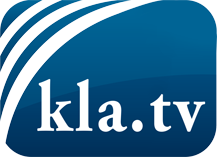 was die Medien nicht verschweigen sollten ...wenig Gehörtes vom Volk, für das Volk ...tägliche News ab 19:45 Uhr auf www.kla.tvDranbleiben lohnt sich!Kostenloses Abonnement mit wöchentlichen News per E-Mail erhalten Sie unter: www.kla.tv/aboSicherheitshinweis:Gegenstimmen werden leider immer weiter zensiert und unterdrückt. Solange wir nicht gemäß den Interessen und Ideologien der Systempresse berichten, müssen wir jederzeit damit rechnen, dass Vorwände gesucht werden, um Kla.TV zu sperren oder zu schaden.Vernetzen Sie sich darum heute noch internetunabhängig!
Klicken Sie hier: www.kla.tv/vernetzungLizenz:    Creative Commons-Lizenz mit Namensnennung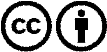 Verbreitung und Wiederaufbereitung ist mit Namensnennung erwünscht! Das Material darf jedoch nicht aus dem Kontext gerissen präsentiert werden. Mit öffentlichen Geldern (GEZ, Serafe, GIS, ...) finanzierte Institutionen ist die Verwendung ohne Rückfrage untersagt. Verstöße können strafrechtlich verfolgt werden.